EDUC 1100 Learning Frameworks-Online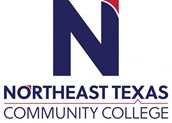 Course Syllabus: Fall 2023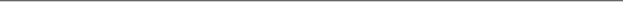 “Northeast Texas Community College exists to provide personal, dynamic learning experiences empowering students to succeed.”Instructor: Jessica DorantesOffice: Student ServicesPhone: 903.434.8382Email: jdorantes@ntcc.eduThis syllabus serves as the documentation for all course policies and requirements, assignments, and instructor/student responsibilities.Information relative to the delivery of the content contained in this syllabus is subject to change. Should that happen, the student will be notified.Course Description: Included are concepts to help students acquire the strategies and the tenacity necessary to succeed in college coursework, and in future careers.  Course instruction focuses on four main content strands:  developing and maintaining motivation for college success, developing and using strategies and skills, building community and connecting to campus resources.  One hour credit.Prerequisite(s): NoneStudent Learning Outcomes: Implement strategies to manage your time, energy, finances, and personal responsibilities.Locate and connect with various services at NTCC.Examine and integrate strategies to increase learning, memory, test taking, notetaking, and reading comprehension.Demonstrate basic interpersonal communication skills for personal and professional success as it applies to context, audience, and purpose to the assigned task.Recognize and employ essential skills of academic, career and personal success.Evaluation/Grading Policy: Assignments will be evaluated using the following point values: 	Course pre and post surveys						10%	Discussions and Responses						25%	Achieve Smart Book Assignments					25%	Module Tests								20% 	Resume Project							20%Required Instructional Materials: Understanding. Your College Experience:  Strategies for SuccessPublisher:	Bedford/Macmillan Learning		ISBN Number:  978-1-319-10743-7Optional Instructional Materials: NoneMinimum Technology Requirements: Students must have daily access to a computer with reliable internet service.  You may not complete assignments on a smartphone, tablet, or Chromebook. Required Computer Literacy Skills: In order to be successful in this course, students should minimally possess the following technical skills: The ability to properly use email, attach documents to email, and open, download and save attachments.The ability to access Microsoft Office suite.The ability to read, respond, and send messages via TEAMS.The ability to use a word processing application.The ability to save documents in a docx, rtf or pdf format.The ability to properly search for and locate information on the internet.The ability to submit files in the Blackboard assignment windows.The ability to utilize online help when needed.Course Structure and Overview:      Course Assignments:This course is set up in modules. Each module is centered around the course learning objectives.   Assignments in each module have due dates and are meant to be done in the order that they appear.The Achieve Smart Book reading assignments and questions are graded, and they count for part of your average for this course. The questions are based on your knowledge of the text, so it is best to read before you try to answer the questions to avoid receiving additional questions or a poor grade.You will have one discussion per module.  You will submit an original post and three peer responses.  The discussions are meant to be engaging and thought provoking.Communications:        Conscientious and timely completion of assignments is essential for success in this course.  The assignments and due dates are in the syllabus, in the printable assignment calendar and on the Blackboard Course Calendar link. You can also view assignment reminders under the Bulletins and Announcements link.        NTCC email and TEAMS are the primary forms of communication for this course and will be answered within 24 hours during the week and 48 hours on the weekend. Emails from personal accounts will not be answered.  Assignments will not be accepted via email.Institutional/Course Policy: Late Work Policy: A core focus of this course is to prepare you for experiences in higher education and/or your future in the workplace. Completing work on time, by using good time-management skills you will learn in this course, is considered highly desirable and an important habit to develop. Points can be deducted for late work. If you are having trouble completing an assignment on time, please contact me as soon as possible. If possible, I want to work with you so you can submit the assignment without losing points.Attendance is mandatory. You are expected to attend class every day, on time and to remain the entire class duration. Attendance is required in order to participate during in-class activities. It is your responsibility to contact me and find out what you missed in the case of an absence. All submitted work, including written assignments, are to be original to the current course. No previously written work, whether your own or someone else’s will be considered for course credit. CHATGPT or any other AI software is not to be used for any assignments in the course.Alternate Operations During Campus Closure and/or Alternate Course Delivery RequirementsIn the event of an emergency or announced campus closure due to a natural disaster or pandemic, it may benecessary for Northeast Texas Community College to move to altered operations. During this time, Northeast Texas Community College may opt to continue delivery of instruction through methods that include, but are not limited to, online through the Blackboard Learning Management System, online conferencing, email messaging, and/or an alternate schedule.  It is the responsibility of the student to monitor NTCC’s website (http://www.ntcc.edu/) for instructions about continuing courses remotely, Blackboard for each class for course-specific communication, and NTCC email for important general information.Additionally, there may be instances where a course may not be able to be continued in the same delivery format as it originates (face-to-face, fully online, live remote, or hybrid).  Should this be the case, every effort will be made to continue instruction in an alternative delivery format.  Students will be informed of any changes of this nature through email messaging and/or the Blackboard course site.NTCC Academic Honesty/Ethics Statement:NTCC upholds the highest standards of academic integrity. The college expects all students to engage in their academic pursuits in an honest manner that is beyond reproach using their intellect and resources designated as allowable by the course instructor. Students are responsible for addressing questions about allowable resources with the course instructor. Academic dishonesty such as cheating, the use of artificial intelligence to generate any portion of an assignment, plagiarism, and collusion is unacceptable and may result in disciplinary action. This course will follow the NTCC Academic Honesty and Academic Ethics policies stated in the Student Handbook.  Refer to the student handbook for more information on these subjects.ADA Statement:It is the policy of NTCC to provide reasonable accommodations for qualified individuals who are students with disabilities. This College will adhere to all applicable federal, state, and local laws, regulations, and guidelines with respect to providing reasonable accommodations as required to afford equal educational opportunity. It is the student’s responsibility to request accommodations. An appointment can be made with the Academic Advisor/Coordinator of Special Populations located in Student Services and can be reached at 903-434-8264. For more information and to obtain a copy of the Request for Accommodations, please refer to the special populations page on the NTCC website.  Family Educational Rights and Privacy Act (FERPA):The Family Educational Rights and Privacy Act (FERPA) is a federal law that protects the privacy of student education records. The law applies to all schools that receive funds under an applicable program of the U.S. Department of Education. FERPA gives parents certain rights with respect to their children’s educational records. These rights transfer to the student when he or she attends a school beyond the high school level. Students to whom the rights have transferred are considered “eligible students.” In essence, a parent has no legal right to obtain information concerning the child’s college records without the written consent of the student. In compliance with FERPA, information classified as “directory information” may be released to the general public without the written consent of the student unless the student makes a request in writing. Directory information is defined as: the student’s name, permanent address and/or local address, telephone listing, dates of attendance, most recent previous education institution attended, other information including major, field of study, degrees, awards received, and participation in officially recognized activities/sports.Assignment CalendarLearning Frameworks – EDUC 1100Fall 2023Tentative Course Timeline (*note* instructor reserves the right to make adjustments to this timeline at any point in the term): 8/28 – 9/1		MondayReview everything in the Start Here folderIntroductions (Graded)Pre-Survey (Graded)WednesdaySyllabus Acknowledgment due 9/1Scavenger Hunt (Graded)9/4 – 9/8		Monday (Module 1)Labor Day Holiday – No classRead Chapter 1 the following sections ONLY:1.11.2Discussion Post Due (SMART Goals) Due: 9/10Chapter 1 Case Study Quiz 9/11 – 9/15		MondayVideo Activity: Student Voices: GoalsRead Chapter 1 the following sections ONLY:1.31.41.5Review for Chapter 1 TestLearning Curve Test – Chapter 1 Due 9/179/18 – 9/22		Monday (Module 2)Read Chapter 3 the following sections ONLY:3.13.23.3Discussion Post Due 9/24WednesdayReview for Ch 3 Case Study Quiz – Credit Cards9/25 – 9/29		MondayChapter 3 – Case Study Quiz – Credit CardsWednesdayStudent Voices – Time Management StrategiesLearning Curve – Chapter 310/2 – 10/6		Monday (Module 3)Complete the VARK Survey and post your learning style resultsRead Chapter 4 the following sections ONLY:Introduction4.14.2Discussion Post Due 10/810/9 – 10/13		MondayRead Ch 7 the following sections ONLY:Introduction 7.17.27.37.4			WednesdaySubmit Ch 7 Case Study QuizComplete Learning Curve Ch 7Complete Post Survey10/16 – 10/20		MondayComplete Course EvaluationRead Ch 1212.312.4Watch Resume Video LinkWednesdayComplete Student Voices: Exploring Major and Career OptionsThursdaySubmit Final Project – ResumeSubmit Cover Letter (Turnitin)Office HoursMondayTuesdayWednesdayThursdayFridayOnlineOffice Hours1:00 pm – 6:00 pm1:00 pm – 6:00 pm1:00 pm – 6:00 pm1:00 pm – 6:00 pmOnline Only8:00 am – 8:00 pm